24.09.2019   № 340О проведении муниципального этапавсероссийской олимпиады школьников в 2019-2020 учебном годуВ соответствии с Порядком проведения всероссийской олимпиады школьников (приказ Минобрнауки России от 18 ноября 2013 года № 1252), распоряжением Министерства образования и науки Хабаровского края от 12 сентября 2019 года  № 1261 «Об утверждении сроков проведения муниципального этапа всероссийской олимпиады школьников в 2019-2020 учебном году»ПРИКАЗЫВАЮ:	1. Провести муниципальный этап всероссийской олимпиады школьников по математике, русскому, иностранному языку (английский, немецкий, французский, китайский), информатике и ИКТ, физике, химии, биологии, экологии, географии, астрономии, литературе, истории, обществознанию, экономике, праву, искусству (мировая художественная культура), физической культуре, технологии, основам безопасности жизнедеятельностив соответствии с графиком (приложение 1).2. Утвердить:2.1. Состав организационного комитета муниципального этапа всероссийской олимпиады школьников (приложение 2). 2.2. Состав жюри муниципального этапа всероссийской олимпиады школьников по каждому общеобразовательному предмету (приложение 3).2.3. Перечень муниципальных общеобразовательных учреждений муниципального образования «Городской округ город Комсомольск-на-Амуре» (далее – образовательные учреждения), являющихся местом проведения муниципального этапа всероссийской олимпиады школьников по каждому общеобразовательному предмету (приложение 4).2.4. Квоту победителей и призеров муниципального этапа всероссийской олимпиады школьников (приложение 5).2.5. Организационно-технологическую модель проведения школьного этапа всероссийской олимпиады школьников (приложение 6).2.6. Требования к организации и проведению муниципального этапа всероссийской олимпиады школьников  по каждому общеобразовательному предмету, разработанные региональными предметно-методическими комиссиями (приложение 7).3. Руководителям образовательных учреждений, являющихся местом проведения муниципального этапа всероссийской олимпиады школьников по каждому общеобразовательному предмету  (МОУ СОШ № № 5, 14, 15, 27,  36,51, 53, МОУ ООШ № 29, МОУ гимназия № 1, 9, 45, МОУ СОШ с УИОП № 16, МОУ ЦО «Открытие», МБОУ лицей № 1, МОУ Лицей № 33, МОУ «Инженерная школа города Комсомольска-на-Амуре») обеспечить необходимые условия для проведения теоретического и практического (экспериментального) туров муниципального этапа олимпиады.4. Руководителям муниципальных образовательных учреждений городского округа «Город Комсомольск-на-Амуре» направить команду школьников для участия в муниципальном этапе в соответствии с количеством баллов по каждому общеобразовательному предмету и классу, необходимому для участия в муниципальном этапе всероссийской олимпиады школьников, определенному организатором олимпиады.5. Муниципальному казенному учреждению «Информационно-методический центр города Комсомольска-на-Амуре»:	5.1. Обеспечить информационно-методическое сопровождение муниципального этапа всероссийской олимпиады школьников.	5.2. Организовать проведение муниципального этапа всероссийской олимпиады школьников.	5.3. Обеспечить передачу результатов участников муниципального этапа олимпиады по каждому общеобразовательному предмету и классу организатору регионального этапа олимпиады в формате, установленном организатором регионального этапа олимпиады.	5.4. Назначить муниципального оператора муниципального этапа всероссийской олимпиады школьников.	5.5. Сформировать команду школьников для участия в региональном этапе всероссийской олимпиады школьников в соответствии с количеством баллов по каждому общеобразовательному предмету и классу, необходимым для участия на региональном этапе  олимпиады, установленном организатором регионального этапа.	6. Контроль выполнения приказа возложить на Пичугову И.В., заместителя начальника Управления образования администрации города Комсомольска-на-Амуре Хабаровского края.Начальник Управления						Л.А.КусковаПРИЛОЖЕНИЕ № 1								к приказу начальника 									Управления образования								от                №ГРАФИК муниципального этапа всероссийской олимпиады школьниковв 2019-2020 учебном годуУТВЕРЖДЕНприложением № 2								к приказу начальника 									Управления образования								от _____________№ ______СОСТАВорганизационного комитета муниципального этапа всероссийской олимпиады школьниковПичугова Ирина Валентиновна – председатель, заместитель начальника Управления образования администрации города Комсомольска-на-Амуре Хабаровского краяОсипова Светлана Геннадьевна – заместитель председателя, директор муниципального казенного учреждения «Информационно-методический центр города Комсомольска-на-Амуре» Кондратьева Вета Михайловна – муниципальный оператор, ответственный за передачу результатов участников муниципального этапа олимпиады по каждому общеобразовательному предмету и классу организатору регионального этапа,  методист муниципального казенного учреждения «Информационно-методический центр города Комсомольска-на-Амуре» Скачкова Елена Викторовна – секретарь , заместитель директора муниципального казенного учреждения «Информационно-методический центр города Комсомольска-на-Амуре» Члены организационного комитета:Бекренева Наталья Николаевна – учитель технологии МОУ СОШ № 53Дьяченко Ольга Родионовна  - методист муниципального казенного учреждения «Информационно-методический центр города Комсомольска-на-Амуре» Кравцова Оксана Вячеславовна - методист муниципального казенного учреждения «Информационно-методический центр города Комсомольска-на-Амуре» Кондратьева Вета Михайловна - методист муниципального казенного учреждения «Информационно-методический центр города Комсомольска-на-Амуре» Лозан Иван Анатольевич - методист муниципального казенного учреждения «Информационно-методический центр города Комсомольска-на-Амуре» Максимова Людмила Юрьевна – директор МОУ СОШ № 53Поздеева Оксана Васильевна  - методист муниципального казенного учреждения «Информационно-методический центр города Комсомольска-на-Амуре» Попова Ирина Александровна - заведующая кафедрой Теории и методики физической культуры и спортивных  дисциплин ФГБОУ ВО «АмГПГУ»Садреев Дмитрий Тальгатович - методист муниципального казенного учреждения «Информационно-методический центр города Комсомольска-на-Амуре» Середа Людмила Афанасьевна – учитель технологии МОУ СОШ № 32Тихонов Анатолий Александрович – учитель технологии МОУ СОШ № 53Трапезников Алексей Семенович – директор МБУ «СШОР № 4»Туркенич Юлия Александровна  - методист муниципального казенного учреждения «Информационно-методический центр города Комсомольска-на-Амуре»Федорюк Лидия Владимировна  - методист муниципального казенного учреждения «Информационно-методический центр города Комсомольска-на-Амуре» Чернявская Надежда Михайловна, к.б.н., заведующая кафедрой безопасности жизнедеятельности и естественных наук  ФГБОУ ВО «АмГПГУ»Шестакова Нина Ивановна  - методист муниципального казенного учреждения «Информационно-методический центр города Комсомольска-на-Амуре»УТВЕРЖДЕНприложением № 3к приказу начальникаУправления образованияот ____________ № ______СОСТАВжюри муниципального этапа всероссийской олимпиады школьников по каждому общеобразовательному предметуРусский языкПредседатель: Федорюк Лидия Владмировна, учитель МОУ СОШ №31Секретарь: Кудряшова Наталья Федоровна, учитель МОУ Гимназия № 45Члены жюри:Линник Анастасия Александровна, учитель МОУ Гимназия №45Старовойт   Татьяна Сергеевна, учитель МОЙ «Инженерная школа»Палоусова Кристина Валерьевна, учитель МОУ СОШ № 3Максимович Ирина Александровна, учитель МОУ СОШ № 4 Тарасова Снежана Николаевна, учитель МОУ СОШ №5Шоколова Людмила Викторовна,учитель МОУ СОШ № 6Филиппова Ирина Викторовна, учитель МОУ СОШ № 7Куликова Оксана Викторовна,учитель МОУ СОШ № 8Литвинова  Татьяна Алексеевна, учитель МОУ Гимназия №9Кекух Ольга Леонидовна, учитель МОУ Гимназия №9Васенко Ольга Игоревна, учитель МОУ «Инженерная школа»Дышлевич Светлана Владимировна, учитель МОУ СОШ № 15Тютюнина Галина Ильинична, учитель МОУ СОШс УИОП № 16Кусова Людмила Николаевна, учитель МОУ СОШ с УИОП№ 16Кислицина Татьяна Геннадьевна, учитель МОУ ЦО «Открытие»Железняк Наталья Дмитриевна, учитель МОУ ЦО «Открытие»Третьякова Ирина Максимовна, МОУ СШ с кадетскими классами № 22Ильченко Наталья Ивановна, учитель МОУ СОШ с УИПХЭЦ № 23Васильева Ульяна Геннадьевна, учитель МОУ СОШ №24Осадчая Евгения Владимировна,учитель МОУ Лицей №33Высоцкая Екатерина Юрьевна,учитель МОУ СОШ №27Пицур Татьяна Матвеевна, учитель МОУ СОШ № 28Колядинова Оксана Владимировна,  учитель МОУ СОШ №31Шрайбер Ольга Леонидовна, учитель МОУ  СОШ № 31Ярославцева Елена Сергеевна, учитель МОУ СОШ № 34Ухтверова Людмила Леонидовна, учитель МОУ СОШ №36Белина Ольга Олеговна, учитель МОУ Гимназия № 45ЛитератураПредседатель:  Кудинова Елена Дмитриевна, учитель МОУ СОШ с УИОП№ 16Секретарь: Часовитина Наталья Ильинична, учитель МОУ СШ с кадетскими классами  № 22Члены жюри:Немеш Наталья Александровна,учитель МБОУ Лицей №1Стребкова  Галина Петровна,учитель МБОУ Лицей №1Губина Нина Александровна, учитель МОУ СОШ №4 Юханова Елена Николаевна, учитель МОУ СОШ №4 Литвинова Елена Анатольевна, учитель МОУ СОШ №5Мишина Ирина Петровна, учитель МОУ Гимназия №9Яковлева Екатерина Брониславовна, учитель МОУ ЦО «Открытие»Смирнова Елена Юрьевна, учитель МОУ СОШ с УИПХЭЦ № 23Иванкова Вера Тимофеевна, учитель МОУ СОШ № 27Желтухина Наталья Николаевна, МОУ СОШ № 30Березина Инна Владимировна, учитель  МОУ СОШ №31Стрелкина Татьяна Андреевна,учитель  МОУ СОШ №32Обухова Инна Васильевна, учитель МОУ СОШ №32Залесская Жанна Владимировна,МОУ Лицей №33Лунина Ирина Вадимовна, учитель МОУ СОШ №34Гладенко Вера Владимировна, учитель МОУ СОШ № 35Савина Любовь Геннадьевна, учитель МОУ СОШ № 37Лисица Марина Дмитриевна,учитель  МОУ СОШ №42Коростелева Надежда Ивановна,учитель  МОУ СОШ №50Буркова Светлана Алексеевна, учитель МОУ СОШ № 51Аксенова Людмила Васильевна, учитель МОУ СОШ № 51МатематикаПредседатель жюри -  Холявко Артем Александрович, педагог дополнительного образования МБОУ Лицей № 1Ответственный секретарь -  Поздеева Оксана Васильевна, методист МКУ «ИМЦ г. Комсомольска-на-Амуре»Члены жюри:  Будлянская Наталья Леонидовна, учитель МБОУ Лицей №1Васильев Станислав Николаевич, учитель МОУ гимназия № 1Ильясова Светлана Владимировна, учитель МОУ СОШ  с УИОП № 16Кочарова Карине Суреновна,  учитель МОУ СОШ № 15Нажалова Наталья Ивановна,  учитель МОУ СОШ № 4 Соболева Татьяна Анатольевна, учитель МОУ СОШ № 51Ткаченко Владимир Викторович, учитель МОУ Инженерная школаХрамцова Оксана Викторовна, учитель МОУ СОШ № 5Храмцов Леонид Дмитриевич, учитель ЦО «Открытие»Чернолых Ольга Анатольевна,учительМОУ Инженерная школаШевчук Евгений Анатольевич, учитель МОУ СОШ № 6Янченко Оксана Викторовна, учитель МОУ Инженерная школаФизикаПредседатель жюри -  Поздеева Оксана Васильевна, методист МКУ «ИМЦ г. Комсомольска-на-Амуре»Ответственный секретарь -  Бурчак Светлана Анатольевна, учитель МОУ лицей № 33Члены жюри: Блоцкая Ольга Ивановна, учитель МОУ СОШ № 27Воробей Наталья Аркадьевна,  учитель МОУ СОШ № 51Горнышкова Галина Викторовна, учитель МОУ СОШ № 15Гринкруг Мирон Соломонович, к.т.н., доцент, зав.кафедрой обшей физикиФГБОУ ВО «КнАГУ»Есенина Светлана Валентиновна, учитель МОУ СОШ № 50Жданова Любовь Михайловна, учитель МОУ СОШ № 34Кипин Денис Юрьевич,  старший преподаватель кафедры ИБИСиФ ФГБОУ ВО «АмГПГУ»Костенко Галина Николаевна, учитель МОУ СОШ № 32Пашин Сергей Васильевич, учитель МОУ Инженерная школаХарламова Ольга Владимировна, учитель МБОУ Лицей № 1Числин Владимир Сергеевич, учитель МОУ СОШ № 42АстрономияПредседатель жюри -  Поздеева Оксана Васильевна, методист МКУ «ИМЦ г. Комсомольска-на-Амуре»Ответственный секретарь -  Бурчак Светлана Анатольевна, учитель МОУ Лицей № 33Члены жюри: Пашин Сергей Васильевич, учитель МОУ Инженерная школаХарламова Ольга Владимировна, учитель МБОУ Лицей № 1ИнформатикаПредседатель жюри -  Кондратьева В. М., методист МКУ «ИМЦ г. Комсомольска-на-Амуре»Ответственный секретарь – Горбачева Елена Николаевна, учитель МОУ СОШсУИОП № 16Члены жюри: Ольга Степановна Дементьева, МОУ Лицей №33Роман Николаевич Высоцкий , учитель МОУ СОШ № 27Бургасова Наталья Михайловна, учитель МОУ СОШ № 27Татьяна Анатольевна Жданкина, учитель МОУ СОШ № 32Светлана Викторовна  Мелехова, учитель МОУ СОШ № 34ХимияПредседатель Шестакова Нина Ивановна, методист МКУ «ИМЦ г. Комсомольска-на-Амуре»Секретарь:  Волобуева Татьяна Эдуардовна, учитель МОУ СОШ № 3Члены жюри: Федорищев Сергей Николаевич учитель МОУ гимназия № 1Осадчук Елена Егоровна, учитель МОУ СОШ № 6Раздобреева Ирина Владимировна, учительМОУ гимназия № 9Бакаева Татьяна Анатольевна, учитель МОУ СОШ с УИПХЭЦ № 23                          Долматова Ирина Афанасьевна, учитель МОУ СОШ № 24Решетникова Ольга Дмитриевна, учительМОУ СОШ № 27Бастрыкина Ольга Николаевна, учительМОУ СОШ № 30Машкина Евгения Юрьевна, учительМОУ СОШ № 32Мирошниченко Евгений Васильевич, учительМОУ СОШ № 34Лаврухина Ирина Владимировна, учитель МОУ СОШ № 37Железникова Татьяна Андреевна,  учитель МОУ СОШ № 50 ГеографияПредседатель: Шестакова Нина Ивановна, методист  МКУ «ИМЦ г. Комсомольска-на-Амуре»Секретарь: Фомина Юлия Ильинична, учитель МОУ ОШ № 29Члены жюри: Калинина Инна Юрьевна, учитель МОУ СОШ № 36Карцева Наталья Алексеевна,    учитель МОУ гимназия  № 1Литвак Надежда Аникеевна, учитель МОУ СОШ № 5Кононова Людмила Николаевна, учитель МОУ ЦО «Открытие»Дьяченко Людмила Михайловна, учитель МОУ СШ с кадетскими классами № 22Ласточкина Лариса Антоновна, учитель МОУ СОШ № 27Гудыменко Виктория Ивановна, учитель МОУ СОШ № 31Рожкова Надежда Ивановна, учитель МОУ СОШ № 32Ковалева Ирина Валерьевна, учитель МОУ Лицей № 33Лыкова Татьяна Алексеевна, учитель МОУ СОШ № 34Машкина Ирина Валерьевна, учитель МОУ СОШ № 37Ситникова Евгения Валентиновна, учитель МОУ СОШ № 50Субботина – Васильева Ирина Алексеевна, учитель  МОУ СОШ № 51БиологияПредседатель: Шестакова Нина Ивановна, методист МКУ «ИМЦ г. Комсомольска-на-Амуре»Секретарь: Моисеева Валентина Ивановна, учитель МОУ СОШ № 7Члены жюри: Молчанова Елена Вячеславовна, МОУ СОШ № 3   Макаренко Ирина Адольфовна, учитель МОУ СОШ № 8Михайленко Ольга Викторовна, МОУ гимназия № 9Фаллер Татьяна Николаевна учитель МОУ СОШ с УИОП № 16Сидоренко Татьяна Леонидовна, учитель МОУ СОШ № 15Пахмутова  Ольга Анатольевна, учитель МОУ СОШ с УИПХЭЦ № 23Мелихова Альбина Ивановна, учитель МОУ СОШ № 24Рожкова Ирина Васильевна, учитель МОУ СОШ № 27Полтавцева Марина Витальевна, учитель МОУ СОШ № 32Серебреникова Галина Витальевна, учитель МОУ Лицей № 33Власова Ирина Анатольевна, учитель МОУ СОШ № 34Чергина Татьяна Руфимовна, учитель МОУ гимназия № 45Попова Татьяна Константиновна, учитель МОУ СОШ № 53ЭкологияПредседатель Шестакова Нина Ивановна, методист МКУ «ИМЦ г. Комсомольска-на-Амуре»Секретарь:  Бабурина Ольга Александровна, учитель  МОУ СОШ № 14 Члены жюри: Петченко Евгения Владимировна, учитель гимназия № 1Степкина Ольга Борисовна, учитель МОУ СОШ № 4 Куркина Елена Владимировна, учитель МОУ «Инженерная  школа»Черкасова Елена Анатольевна, учитель МОУ СОШ № 8Савчук Наталья Александровна, учитель МОУ СОШ № 34Агаркова Оксана Николаевна, учитель  МОУ СОШ № 19  Разинова Валентина Владимировна, учитель МОУ СОШ № 35Ерохина Валентина Николаевна, учитель МОУ СОШ № 36 Бурганова Олеся Леонидовна, учительМОУ СОШ № 42Сюй Татьяна Юрьевна,   учитель МОУ СОШ № 51 ИсторияПредседатель – Баннова Елена Васильевна, учитель МОУ СОШ № 31Секретарь - Бронникова Эльвира Ивановна, учитель МОУ СОШ № 32  Члены жюри: Кравец Елена Владимировна, учитель МОУ лицей № 1Соболева Марина  Викторовна, учитель МОУ СОШ № 3 Сафонова Ольга Вячеславовна, учитель МОУ СОШ № 3Алимова Оксана Анваровна, учитель МОУ СОШ № 4 Ерофеева Эльвира Евгеньевна, учитель МОУ СОШ № 5Кулишева Елена Витальевна, учитель МОУ СОШ № 6Быкова Нина Александровна, учитель МОУ СОШ № 15Ташлыкова Валерия Валерьевна, учитель МОУ СОШ «Инженерная школа»Дорошенко Иван Александрович, учитель МОУ СОШ с УИПХЭЦ № 23Костырина Людмила Беняминовна, учитель МОУ ООШ № 29Фищенко Наталия Викторовна, учитель МОУ ЦО «Открытие»Павлова Валентина Федоровна, учитель МОУ СОШ № 32Кузьменко Дарья Сергеевна, учитель МОУ СОШ № 37Слободяник Ольга Анатольевна, учитель МОУ гимназия № 9Леонтьева Мария Викторовна, учитель МОУ гимназия № 9Батракова Кира Александровна, учитель МОУ гимназии № 45Ван Надежда Сумановна, учитель МОУ СОШ № 50Лесс Ольга Анатольевна, учитель МОУ СОШ № 51ОбществознаниеПредседатель жюри – Кузнецова Наталья Владимировна, учитель МОУ СОШ № 32Секретарь – Лоевец Елена Владимировна, учитель МОУ лицей № 1Члены жюри:  Остапчук Наталья Александровна, учитель МОУ гимназия № 1Сафонова Ольга Вячеславовна, учитель МОУ СОШ № 3Моисеева Галина Константиновна, учитель МОУ СОШ № 5Крылова Ольга Владимировна, учитель МОУ СОШ № 7Быкова Нина Александровна, учитель МОУ СОШ № 15Смирнова Елена Аркадьевна, учитель МОУ СОШ с УИОП № 16Комлева Яна Викторовна, учитель МОУ СОШ № 24Богатинов Валерий Сергеевич, учитель МОУ СОШ № 24Коростелева Надежда Юрьевна, учитель МОУ СОШ № 27Ильина Александра Вадимовна, учитель МОУ СОШ № 27Бронникова Эльвира Ивановна, учитель МОУ СОШ № 32Касим Татьяна Геннадьевна, учитель МОУ лицей № 33Лагола Павел Владимирович, МОУ лицей № 33Кузнецова Евгения Александровна, учитель МОУ СОШ № 34Марченко Екатерина Степановна, учитель МОУ СОШ № 36Бабышкина Марина Васильевна, учитель МОУ СОШ № 36Сергеева Елена Владимировна, учитель МОУ СОШ № 38Верхоломов Сергей Александрович, учитель МОУ гимназия№ 45Петрова Анна Валерьевна, учитель МОУ СОШ №  51Пыс Наталья Александровна, учитель МОУ ЦО «Открытие»Дереза Оксана Александровна, учитель МОУ СОШ № 53ПравоПредседатель жюри – Алимова Оксана Анваровна, учитель МОУ СОШ № 4 Секретарь – Смирнова Елена Аркадьевна, учитель МОУ СОШ с УИОП № 16Члены жюри:       Соболева Марина Викторовна, учитель МОУ СОШ № 3Ташлыкова Валерия Валерьевна, учитель МОУ СОШ «Инженерная школа»Пыс Наталья Александровна, учитель МОУ ЦО «Открытие»Суханова Елена Геннадьевна, учитель МОУ ЦО «Открытие»Коваль Анастасия Валентиновна, учитель МОУ СШ с КК № 22Богатинов Валерий Сергеевич, учитель МОУ СОШ № 24Павлова Вера Федоровна, учитель МОУ СОШ № 32Лагола Павел Владимирович, учитель МОУ лицей № 33Кузнецова Евгения Александровна, учитель МОУ СОШ № 34Кузьменко Дарья Сергеевна, учитель МОУ СОШ № 37Верхоломов Сергей Александрович, учитель МОУ гимназия № 45Экономика Председатель жюри – Дьяченко Ольга Родионовна, методист МКУ «ИМЦ г. Комсомольска-на-Амуре»Секретарь -  Комлева Яна Викторовна, учитель МОУ СОШ № 24Состав жюри:     Остапчук Наталья Александровна, учитель МОУ гимназии № 1Дорошенко Иван Александрович, учитель МОУ СОШ с УИПХЭЦ № 23Богатинов Валерий Сергеевич, учитель МОУ СОШ № 24Лагола Павел Владимирович, учительМОУлицей № 33Верхоломов Сергей Александрович, учитель  МОУ гимназии № 45Петрова Анна Валерьевна, учитель МОУ СОШ № 51МХКПредседатель жюри – Дьяченко Ольга Родионовна, методист МКУ «ИМЦ г. Комсомольска-на-Амуре»Секретарь – Батракова Кира Александровна, учитель МОУ гимназия № 45Состав жюри:Кравцова Оксана Вячеславовна, методист МКУ «ИМЦ г. Комсомольска-на-Амуре»Ильина Александра Вадимовна, учитель МОУ СОШ № 27Березина Инна Владимировна, учитель МОУ СОШ № 31Васенко Ольга Игоревна, учитель МОУ СОШ «Инженерная школа»Якушева Елена Владимировна, учитель МОУ гимназия № 9Кулагина Ольга Владимировна, учитель МОУ СОШ с УИПХЭЦ № 23Варапаева Ольга Викторовна, учитель МОУ СОШ № 37Английский языкПредседатель жюри – Садреев Дмитрий Тальгатович, методист МКУ «ИМЦ г. Комсомольска-на-Амуре»Секретарь – Каменева Татьяна Владимировна, учитель МОУ СОШ № 27, Состав жюри:Прохорова Мария Павловна,учитель ШИ ОАО «РЖД» № 30, Патрина Татьяна Евгеньевна, учитель МОУ СОШ № 51Игнатенко Наталья Даниловна, учитель МОУ СОШ с УИПХЭЦ №23 Леонтьева Елена Валерьевна, учитель МБОУ Лицей№1Бобкова Лариса Михайловна, учитель МОУ СОШ № 32 Сунцова Антонина Петровна,  учитель МОУ СОШ№3Старцева Валерия Олеговна, учитель МОУСОШ с УИОП №16Гречушкина Динара Валерьевна, учитель МОУ гимназия № 9Попова Наталья Сергеевна,  учитель МОУ СОШ № 31	Николаева Лариса Петровна ,учитель МОУ СОШ с УИОП № 16	Бравилова Елена Викторовна ,учитель МОУ СОШ№ 31Гришко Екатерина Геннадьевна,  учитель МОУ гимназия № 1  Мельник Ксения Витальевна, учитель МОУ СОШ № 14Клеванец Екатерина Владимировна, учитель МОУ СОШ №14Пудренко Ирина Михайловна, учитель МОУ  СОШ № 15Андрейчук  Юлия Владимировна, учитель МОУ СОШ № 42Романова Татьяна Михайловна, учитель МОУ  СОШ № 31Люлякова Елена Владимировна, учитель МОУ гимназия № 1Бучинская Светлана Ивановна, учитель МОУ ЦО «Открытие»Шушарина  Галина Алексеевна, зам. декана гуманитарного факультета  ФГБОУ ВО «КнАГУ»Немецкий языкПредседатель жюри – Фёдорова Людмила Анваровна , учитель МОУ  гимназия  №9Секретарь – Зелинская Ольга Владимировна ,заместитель директора  МОУ Лицей № 33Состав жюри:                                                                    Дебеляк Елена Алексеевна, учитель МОУ СОШ № 37		Данич Галина Викторовна, учитель МОУ гимназия № 45Трушкова Алевтина Михайловна, учитель МОУ СОШ с УИПХЭЦ № 23      Французский языкПредседатель жюри – учитель Завальная Светлана Геннадьевна, МОУ ООШ № 29Секретарь – учитель Васеко Ольга Александровна ,МОУ СОШ № 34        Состав жюри:                                                                                                                     Трушкова Надежда Валентиновна,  учитель МОУ гимназия №1, Басова Светлана Валерьевна, учитель  МОУ СОШ №3Китайский языкПредседатель жюри – Лопатина Ольга Ивановна, преподаватель  кафедры лингвистики и межкультурной коммуникации  ФГБОУ ВО «КнАГУ»Секретарь – Цуканова Оксана Геннадьевна, учитель МОУ Гимназия№ 1Состав жюри:  Кубарь Мария Андреевна, учитель МОУ Гимназия№ 1Старцева Валерия Олеговна, учитель МОУ СОШ с УИОП №16Завадская Анастасия Геннадьевна, учитель МОУ Гимназия №9Домненко Мария Александровна, учитель МОУ СОШ № 34ОБЖПредседатель жюри – Чернявская Надежда Михайловна, к.б.н., заведующая кафедрой безопасности жизнедеятельности и естественных наук  ФГБОУ ВО «АмГПГУ»Секретарь – Морозова Марина Александровна, учитель ФК МБОУ лицей №1Состав жюри:  Айбазова Лариса Борисовна – старший преподаватель кафедры БЖиЕНФГБОУ ВПО «АмГПГУ»;Лозан Иван Анатольевич – методист по ФК и ОБЖ Инглик Татьяна Николаевна  – к.фарм.н., доцент кафедры БЖиЕН ФГБОУ ВПО «АмГПГУ».ТехнологияПредседатель жюри -   Туркенич Юлия Александровна - методист МКУ «ИМЦ г. Комсомольска-на-Амуре»Секретарь -  Калашникова Любовь Николаевна – учитель МБОУ лицей № 1Члены жюри:                             Номинация «Культура дома и декоративно-прикладное творчество» Середа Людмила Афанасьевна – учитель МОУ СОШ № 32;Серенко Елена Георгиевна – учитель МОУ СОШ № 37;Фролова Наталья Дмитриевна – учитель МОУ СОШ № 3;Евгеньева Мария Борисовна - учитель МОУ ЦО «Открытие»;Малышева Славяна Валентиновна – учитель МОУ гимназия № 1;Кузнецова Ольга Фёдоровна – учитель МОУ СОШ № 45;Волкова Татьяна Евгеньевна – учитель МОУ СОШ № 27;Козлова Елена Никитична – учитель МОУ СОШ № 51;Макарычева Дарья Николаевна – учитель МОУ «Инженерная школа г. Комсомольска-на-Амуре».Номинация ««Техника и техническое творчество»   Тихонов Анатолий Александрович – учитель МОУ СОШ № 53; Мозгов Александр Павлович – учитель МОУ СОШ № 23;Девицын Юрий Викторович – учитель МОУ СОШ № 15;Голубев Алексей Петрович – учитель  МОУ СШ с КК № 22;Орлов Тимур Геннадьевич – учитель МОУ гимназия № 9;Григорь Сергей Иванович – учитель МОУ гимназия № 45;Цымбалюк Тарас Михайлович – учитель МОУ СОШ № 14;Ласточкин Александр Владимирович – учитель МОУ СОШ № 51;Маркеев Максим Александрович – учитель МОУ СОШ № 8.Физическая культураПредседатель жюри - Попова Ирина Александровна – заведующая кафедрой Теории и методики физической культуры и спортивных  дисциплин ФГБОУ ВО«АмГПГУ»Секретарь жюри – Морозова Марина Александровна, учитель МБОУ лицей № 1Состав жюри:Щанникова Екатерина Михайловна - тренер-преподаватель МБУ «СШОР № 4»Вайцешек Евгений Сергеевич– ведущий специалист отдела по физической культуре и спорту Управления по физической культуре, спорту и молодежной политике администрации города Комсомольска-на-Амуре;Лозан Иван Анатольевич – методист МКУ «ИМЦ г. Комсомоьска-на-Амуре»;Саяпин Виктор Владимирович – тренер-преподаватель МБУ «СШОР № 4»Правдивец Виктор Александрович – учитель физической культуры КГКОУ «Школа № 2».	УТВЕРЖДЕН	приложением № 4к приказу начальникаУправления образованияот  ____________  № _______ПЕРЕЧЕНЬобщеобразовательных учреждений муниципального образования «Городской округ город Комсомольск-на-Амуре», являющихся местом проведения муниципального этапа всероссийской олимпиады школьников по каждому общеобразовательному предмету								УТВЕРЖДЕНА								приложением № 5								к приказу начальника 									Управления образования								от _____________ № _______КВОТАпобедителей и  призеров муниципального этапа всероссийской олимпиады школьниковУчастники муниципального этапа всероссийской олимпиады школьников (далее – Олимпиада) признаются победителями муниципального этапа Олимпиады при условии, что количество набранных ими баллов больше или равно 80% от максимально возможных баллов. При этом число победителей Олимпиады не должно превышать 8% от общего числа участников муниципального этапа по каждому предмету в каждой возрастной группе.Участники муниципального этапа Олимпиады признаются призерами муниципального этапа Олимпиады при условии, что количество набранных ими баллов больше или равно 50% от максимально возможных баллов. При этом число призеров Олимпиады не должно превышать 25 % от общего числа участников муниципального этапа по каждому предмету в каждой возрастной группе.В случае,  если малое число участников Олимпиады по предмету (в возрастной группе) не позволяет выделить целое число победителей или призеров, победителем признается один участник, набравший наибольшее число баллов при условии, что количество набранных им  баллов больше или равно 80% от максимально возможных баллов, призером признается один участник, набравший наибольшее число баллов при условии, что количество набранных им баллов больше или равно 50% от максимально возможных баллов.	В случае, если никто из участников Олимпиады по предмету (в возрастной группе) не набрал 80% или более от максимально возможных баллов, один участник, набравший максимальное число баллов по предмету (в возрастной группе) может быть признан победителями муниципального этапа Олимпиады при условии, что количество набранных им баллов больше 50% от максимально возможных баллов. Решение о признании такого участника победителем принимает жюри муниципального этапа Олимпиады.	В случае равного количества баллов участников олимпиады, занесённых в итоговую таблицу, в иных спорных случаях, решение об увеличении квоты победителей и (или) призёров этапа олимпиады принимает организатор  муниципального этапа Олимпиады.УТВЕРЖДЕНАприложением № 6								к приказу начальника 									Управления образования								от ____________ №________Организационно-технологическая модельпроведения муниципального этапа всероссийской олимпиады школьников г. Комсомольска-на-Амурев 2019-2020 учебном году1. Общие положения	1.1.  Настоящая организационно-технологическая модель проведения муниципального этапа Всероссийской олимпиады школьников г. Комсомольска-на-Амуре (далее – Олимпиада) разработана  в соответствии с Порядком проведения всероссийской олимпиады школьников, утверждённым приказом Минобрнауки России от 18.11.2013 № 1252 (далее – Порядок).1.2. Олимпиада проводится для обучающихся 7-11-х классов по образовательным программам основного общего и среднего общего образования по следующим общеобразовательным предметам: математика, русский, иностранный язык (английский, немецкий, французский, китайский), информатика и ИКТ, физика, химия, биология, экология, география, астрономия, литература, история, обществознание, экономика, право, искусство (мировая художественная культура), физическая культура, технология, основы безопасности жизнедеятельности.1.3. Организатором Олимпиады  является Управление образования администрации города Комсомольска-на-Амуре Хабаровского края.1.4. Организационно-методическое обеспечение Олимпиады осуществляет муниципальное казенное учреждение «Информационно-методический центр города Комсомольска-на-Амуре».1.5.  Местом проведения Олимпиады являются общеобразовательные организации муниципального образования городского округа «Город Комсомольск-на-Амуре», определенные Управлением образования администрации города Комсомольска-на-Амуре Хабаровского края.1.6. В месте проведения олимпиады вправе присутствовать представитель организатора олимпиады, оргкомитетов и жюри соответствующего этапа олимпиады, должностные лица Минобрнауки России, а также граждане, аккредитованные в качестве общественных наблюдателей в порядке, установленном Минобрнауки России.	1.7. На муниципальном этапе олимпиады по каждому общеобразовательному предмету принимают индивидуальное участие:
	- участники школьного этапа олимпиады текущего учебного года, набравшие необходимое для участия в муниципальном этапе олимпиады количество баллов, установленное организатором муниципального этапа олимпиады;
	- победители и призёры муниципального этапа олимпиады предыдущего учебного года, продолжающие обучение в организациях, осуществляющих образовательную деятельность по образовательным программам основного общего и среднего общего образования.1.8. Победители и призеры Олимпиады предыдущего года вправе выполнять олимпиадные задания, разработанные для более старших классов по отношению к тем, в которые они проходят обучение. В случае прохождения на последующие этапы олимпиады данные участники выполняют олимпиадные задания, разработанные для класса, который они выбрали на муниципальном этапе Олимпиады.1.9. Результаты муниципального этапа Олимпиады по каждому общеобразовательному предмету (рейтинг победителей и рейтинг призёров Олимпиады, протоколы жюри олимпиады) публикуются на официальном сайте администрации города Комсомольска-на-Амуре http://www.kmscity.ru/activity/education/, на сайте муниципального казенного учреждения «Информационно-методический центр города Комсомольска-на-Амуре» «Умники и умницы» http://talantkms.ucoz.ru/.   Олимпиадные работы победителей и призеров муниципального этапа Олимпиады публикуются на  сайте муниципального казенного учреждения «Информационно-методический центр города Комсомольска-на-Амуре» «Умники и умницы» http://talantkms.ucoz.ru/.1.10. Победителям и призерам муниципального этапа всероссийской олимпиады школьников вручаются сертификаты (приложение 4).2. Организация проведения Олимпиады2.1. Управление образования администрации города Комсомольска-на-Амуре Хабаровского края:	- устанавливает конкретные места проведения муниципального этапа Олимпиады по каждому общеобразовательному предмету;	- формирует оргкомитет муниципального этапа Олимпиады и утверждает его состав;	- формирует жюри муниципального этапа Олимпиады по каждому общеобразовательному предмету и утверждает их составы;	- устанавливает количество баллов по каждому общеобразовательному предмету и классу, необходимое для участия на муниципальном этапе олимпиады;	- утверждает разработанные региональными предметно-методическими комиссиями Олимпиады требования к организации и проведению муниципального этапа олимпиады по каждому общеобразовательному предмету, определяющие принципы составления олимпиадных заданий и формирования комплектов олимпиадных заданий, описание необходимого материально-технического обеспечения для выполнения олимпиадных заданий, критерии и методики оценивания выполненных олимпиадных заданий, процедуру регистрации участников олимпиады, показ олимпиадных работ, рассмотрения апелляций участников олимпиады;	- обеспечивает хранение олимпиадных заданий по каждому общеобразовательному предмету для муниципального этапа олимпиады, несет установленную законодательством Российской Федерации ответственность за их конфиденциальность;	- заблаговременно информирует руководителей общеобразовательных организаций муниципального образования «Город Комсомольск-на-Амуре», организует информирование обучающихся и их родителей (законных представителей) о сроках и местах проведения муниципального этапа Олимпиады по каждому общеобразовательному предмету,  о  Порядке и утвержденных требованиях к организации и проведению муниципального этапа Олимпиады по каждому общеобразовательному предмету;	- определяет квоты победителей и призеров муниципального этапа Олимпиады по каждому общеобразовательному предмету;	- утверждает результаты муниципального этапа Олимпиады по каждому общеобразовательному предмету (рейтинг победителей и рейтинг призеров школьного этапа олимпиады) и публикует их на своем официальном сайте в сети "Интернет", в том числе протоколы жюри школьного этапа олимпиады по каждому общеобразовательному предмету;	- определяет ответственного за передачу результатов участников муниципального этапа олимпиады по каждому общеобразовательному предмету и классу организатору регионального этапа Олимпиады в формате, установленном организатором регионального этапа Олимпиады;	- награждает победителей и призёров муниципального этапа Олимпиады сертификатами.	2.2. Муниципальное казенное учреждение «Информационно-методический центр города Комсомольска-на-Амуре»:	- обеспечивает тиражирование и хранение олимпиадных заданий для муниципального этапа Олимпиады;	- вносит предложения организатору Олимпиады по кандидатурам в состав оргкомитета Олимпиады, в состав жюри Олимпиады;	- организует процедуру инструктажа - информирования участников Олимпиады о продолжительности Олимпиады, порядке подачи апелляций о несогласии с выставленными баллами, о случаях удаления с Олимпиады, а также о времени и месте ознакомления с результатами олимпиады (приложение 1);	- обеспечивает кодирование (обезличивание) олимпиадных работ участников муниципального этапа (приложение 2);	- передаёт результаты участников муниципального этапа олимпиады по каждому общеобразовательному предмету и классу организатору регионального этапа олимпиады в формате, установленном организатором регионального этапа олимпиады;	- обеспечивает хранение работ участников школьного этапа Олимпиады по каждому общеобразовательному предмету, срок хранения – 1 учебный год;		- обеспечивает организационно-технологическое сопровождение работы жюри Олимпиады по каждому общеобразовательному предмету:	= по оценке выполненных олимпиадных заданий участников Олимпиады по каждому общеобразовательному предмету;	= по организации процедуры показа участнику Олимпиады выполненных им олимпиадных заданий, представления результатов олимпиады её участникам, очного рассмотрения апелляции участников олимпиады о несогласии с выставленными баллами (приложение 3);	=  по составлению аналитического отчёта о результатах выполнения олимпиадных заданий по каждому общеобразовательному предмету. 	2.3. Образовательное учреждение:- проводит информирование обучающихся и их родителей (законных представителей) о сроках и местах проведения школьного этапа олимпиады по каждому общеобразовательному предмету,  о  Порядке и утвержденных требованиях к организации и проведению школьного этапа олимпиады по каждому общеобразовательному предмету;- направляет команду школьников для участия в муниципальном этапе в соответствии с количеством баллов по каждому общеобразовательному предмету и классу, необходимому для участия в муниципальном этапе всероссийской олимпиады школьников.					Приложение 1					к организационно-технологической 						модели проведения муниципального этапа 					всероссийской олимпиады школьников					г. Комсомольска-на-Амуре в 2018-2019 г.г.Инструктаж участника олимпиадыУважаемые участники олимпиады!Во время проведения олимпиады вы должны соблюдать порядок проведения олимпиады, строго следовать указаниям организаторов олимпиады.	Вы можете пользоваться справочными материалами (перечень), вам разрешено иметь средства связи и электронно-вычислительную технику (перечень). 	Во время проведения олимпиады запрещается:	- иметь при себе средства связи, фото, аудио и видеоаппаратуру, справочные материалы (кроме разрешенных организатором), письменные заметки и иные средства  хранения и передачи информации;	- разговаривать, вставать с мест, пересаживаться и обмениваться любыми материалами и предметами.В случае нарушения порядка проведения олимпиады представители оргкомитета Олимпиады вправе удалить участника с олимпиады из аудитории, составить акт об удалении. В этом случае участник лишается права дальнейшего участия в олимпиаде по данному общеобразовательному предмету в текущем году.	Процедура разбора заданий, показа работ и подачи апелляций о несогласии с выставленными баллами будет проходить (дата, время, место). Ознакомиться с результатом можно во время этой процедуры, либо на сайте «Информационно-методического центра»  (http://kna-gimc.ucoz.ru/).Протоколы результатов публикуются на третий день после проведения Олимпиады.На выполнение олимпиадной работы отводится (….. минут)Рекомендуем выполнять задания в том порядке, в котором они даны. Для экономии времени пропускайте те  задания, которые вызвали трудность в выполнении, и переходите к следующему. К пропущенному заданию вы можете вернуться после выполнения всей работы, если останется время. Баллы, полученные Вами за выполненные задания, суммируются. Постарайтесь выполнить как можно больше заданий и набрать наибольшее количество баллов.                  Желаем успеха!					Приложение 2					к организационно-технологической 						модели проведения муниципального этапа 					всероссийской олимпиады школьников					г. Комсомольска-на-Амуре в 2018-2019 г.г.Процедура разбора олимпиадных заданий, показа олимпиадных работ, проведения апелляции  о несогласии с выставленными баллами1. Разбор и анализ олимпиадных заданий и их решений проходит после проведения олимпиады по каждому предмету.2. Разбор олимпиадных заданий должен осуществляться членами жюри Олимпиады.3. Показ по запросу участника выполненных им олимпиадных заданий проводится после завершения всех туров олимпиады по данному предмету, разбора олимпиадных заданий.4. Работы запрещено выносить из аудитории, где производится показ работ, при просмотре запрещено выполнять фото–видеосъёмку олимпиадных работ.5. Апелляцию о несогласии с выставленными баллами участник Олимпиады вправе подать сразу после ознакомления с результатами проверки работы.6. Перед подачей апелляции участник Олимпиады вправе убедиться в том, что его работа проверена и оценена в соответствии с установленными критериями и методикой оценивания выполненных олимпиадных заданий.7. Письменное заявление об апелляции подается на имя председателя жюри. Заявление пишется участником в свободной форме, необходимо указать номер задания, с оцениванием которого участник не согласен.8. Апелляция проводится членами жюри.9. По результатам рассмотрения апелляции о несогласии с выставленными баллами принимается одно из решений:- об отклонении апелляции и сохранении выставленных баллов;- об удовлетворении апелляции и выставлении других баллов.10. При рассмотрении апелляции имеют право присутствовать: участник олимпиады, подавший заявление, один из его родителей (законных представителей) (только в качестве наблюдателя, т.е. без права голоса). Указанные лица должны иметь при себе документы, удостоверяющие их личность.11. В ходе апелляции повторно проверяется ответ на задание. Устные пояснения участника во время апелляции не оцениваются.12. Решения апелляционной комиссии после проведения апелляций являются окончательными и пересмотру не подлежат. Работа жюри по проведению апелляций оформляется протоколами.13. Апелляция не принимается:- по вопросам содержания и структуры олимпиадных материалов, критериям оценивания;- по вопросам, связанным с нарушения участником олимпиады Порядка проведения Олимпиады и (или) утверждённых требований к организации и проведению школьного этапа олимпиады по каждому общеобразовательному предмету.					Приложение 3					к организационно-технологической 						модели проведения школьного этапа 						всероссийской олимпиады школьников					г. Комсомольска-на-Амуре в 2018-2019 г.г.Процедура регистрации участников олимпиады, кодирования работ.-  при регистрации каждому участнику присваивается порядковый номер;- кодирование работ участников проводится единообразно во всех образовательных организациях по всем предметам;- протоколы кодирования остаются в бумажном виде в образовательной организации, хранятся 1 учебный год;- код участника  включает сокращенное название предмета (см. таблицу 1), номер образовательной организации (см. таблицу 2), класс (без литеры), порядковый номер участника в списке регистрации:					Приложение 4					к организационно-технологической 						модели проведения муниципального 						этапа 	всероссийской олимпиады школьников					г. Комсомольска-на-Амуре в 2018-2019 г.г.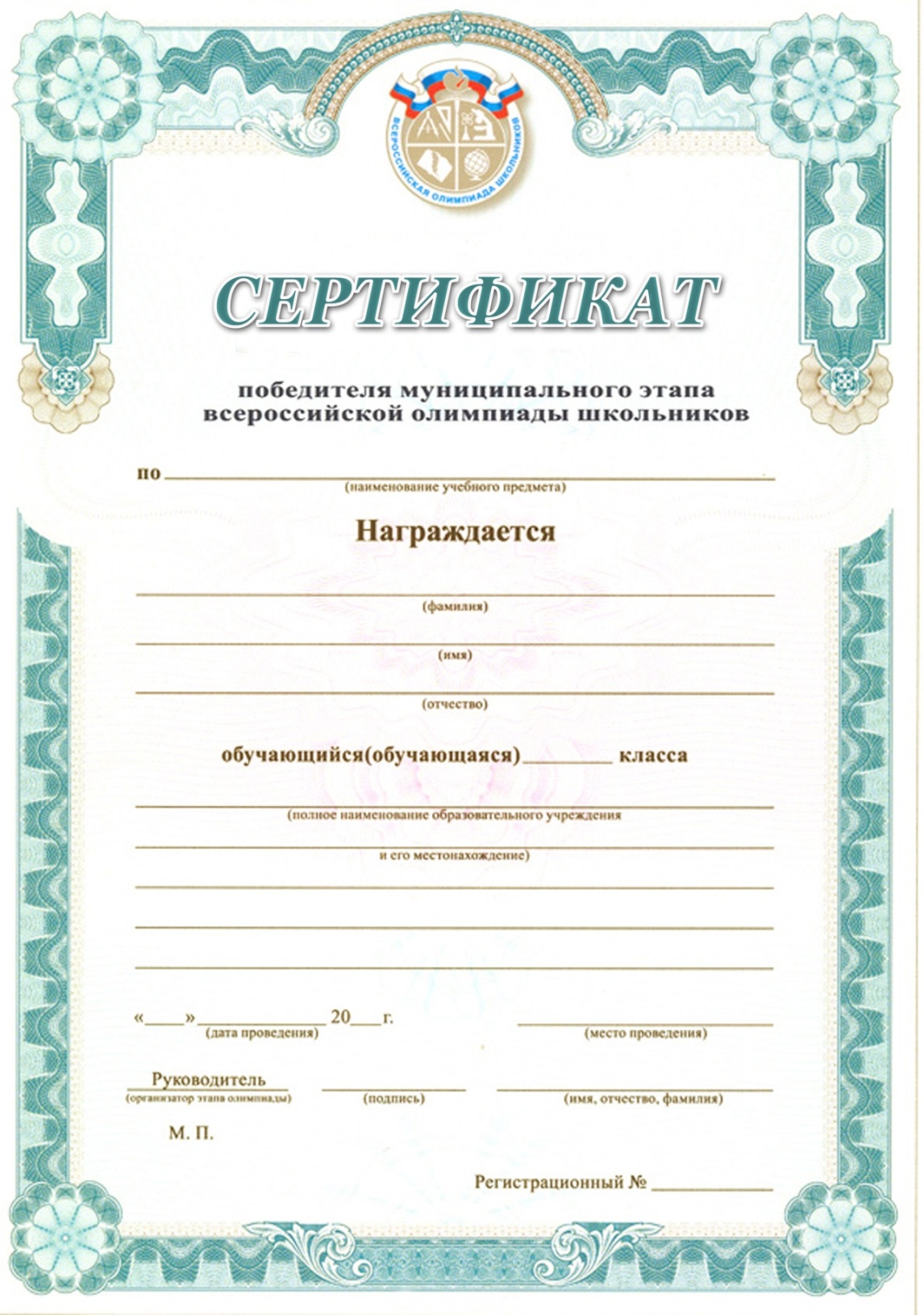 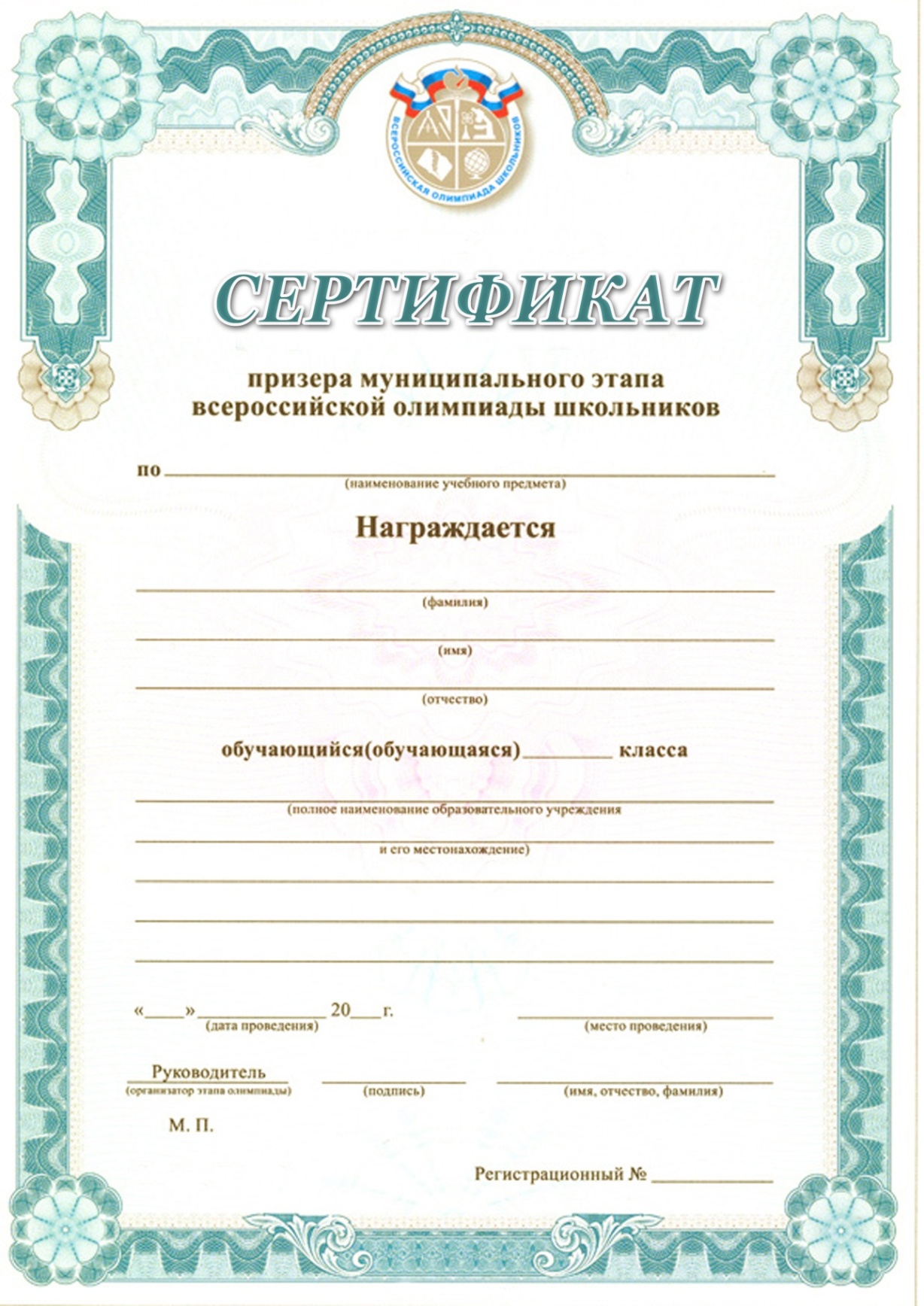 УТВЕРЖДЕНЫприложением № 7к приказу начальника 	  	    	Управления образования								от                         №Требования к организации и проведению муниципального этапа всероссийской олимпиады школьников  по каждому общеобразовательному предмету, разработанные региональными предметно-методическими комиссиямиhttps://cpod.ippk.ru/vserossiiskaja-olimpiada-shkolnikov/municipalnyi-yetap/dokumenty-municipalnogo-yetapa-vsosh-2019-20.html 1Экология 05, 06 ноября 2География 07 ноября3Русский язык08 ноября4Астрономия  09 ноября5Обществознание 11 ноября6Биология 12 ноября7Физическая культура13, 14 ноября8Математика 15 ноября9Экономика 16 ноября10Технология 18, 19 ноября11Основы безопасности жизнедеятельности20, 21 ноября12Литература22 ноября13Право23 ноября14Английский язык25, 26 ноября15Физика 27 ноября16История 28 ноября 17Китайский язык 29, 30 ноября18Искусство (мировая художественная культура)02 декабря19Химия03, 04 декабря20Информатика и ИКТ05 декабря21Французский язык06, 07 декабря22Немецкий язык09, 10 декабря№ п/пПредметМесто проведения № п/пПредметМесто проведения 1Экология МОУ СОШ № 142География МОУ СОШ № 273Русский языкМОУ СОШ № 54Астрономия  МОУ «Инженерная школа города Комсомольска-на-Амуре»5Обществознание МОУ гимназия № 96Биология МОУ ЦО «Открытие»7Физическая культураФГБОУ ВО «АмГПГУ», МБУ «СШОР № 4»8Математика МБОУ лицей № 19Экономика МОУ СОШ № 3610Технология МОУ СОШ № 5311Основы безопасности жизнедеятельностиФГБОУ ВО «АмГПГУ»12ЛитератураМОУ гимназия №113ПравоМОУ СОШ с УИОП № 1614Английский языкМОУ СОШ № 1515Физика МОУ Лицей № 3316История МОУ СОШ № 5117Китайский язык МОУ СОШ С УИОП№ 1618Искусство (мировая художественная культура)МОУ гимназия № 4519ХимияМОУ гимназия №120Информатика и ИКТМОУ «Инженерная школа»21Французский языкМОУ ООШ  № 2922Немецкий языкМОУ Гимназия № 9Таблица 1.Таблица 2ПредметНазвание предмета в коде участникаОУНомер ОО в коде участникаАнглийский язык АнглМБОУ лицей № 10АстрономияАстрМОУ гимназия № 11БиологияБиоМОУ ЦО «Открытие»ЦОГеографияГеоМОУ СОШ № 33ИнформатикаИнфМОУ СОШ № 44ИсторияИстМОУ СОШ № 55Китайский языкКитМОУ СОШ № 66ЛитератураЛитМОУ СОШ № 77МатематикаМатМОУ СОШ № 88МХКМХКМОУ гимназия № 99Немецкий языкНемМОУ СОШ № 1313ОБЖОБЖМОУ СОШ № 1414ОбществознаниеОбщМОУ СОШ № 1515ПравоПравМОУ СОШ с УИОП № 1616Русский языкРусМОУ СОШ № 1919ТехнологияТехМОУ СОШ № 2222ФизикаФизМОУ СОШ № 2323физическая культураФКМОУ СОШ № 2424французский языкФрМОУ СОШ № 2727ХимияХимМОУ СОШ № 2828ЭкологияЭколМОУ ООШ № 2929ЭкономикаЭконМОУ СОШ № 3030МОУ СОШ № 3131МОУ СОШ № 3232МОУ лицей № 3333МОУ СОШ № 3434МОУ СОШ № 3535МОУ СОШ № 3636МОУ СОШ № 3737МОУ СОШ № 3838МОУ СОШ № 4242МОУ гимназия № 4545МОУ СОШ № 5050МОУ СОШ № 5151МОУ СОШ № 5353МОУ СОШ № 6262МОУ «Инженерная школа города Комсомольска-на-АмуреИШ